Чемпионат Японии 2018 года по Кёкусин-кан по кумитэ среди мужчин В АБСОЛЮТНОЙ КАТЕГОРИИ (18 лет и старше)Дата проведения: 7 октября 2018 г. Регистрация участников: 9:00Церемония открытия: 10:00Место проведения: Спортивный центр г. Ивацуки (префектура Сайтама) «Цукиномори тайикукан» Организатор: Всеяпонская федерация каратэдо Кёкусин-канНаграждаются спортсмены, занявшие места с 1-го по 8-е.Правила соревнований: Правила соревнований в дисциплине кумитэ в абсолютной весовой категории. 8 сильнейших спортсменов участвуют в тамэсивари (4 вида разбивания: сэйкэн, сокуто, хидзи, сюто. Минимальное число досок – 3). Распределение мест с 4 по 8-е – по результатам тамэсивари. При равном числе разбитых досок преимущество отдается более легкому спортсмену.Время боя: Основное время – 3 минуты ⇒ 1-е продление - 2 минуты ⇒ 2-е продление - 2 минуты ⇒ Взвешивание (10 кг и более)  ⇒ заключительное продление.Защитные средства: паховая раковина (обязательно; isami L-672, Bodymaker ｰKD002 или аналоги) 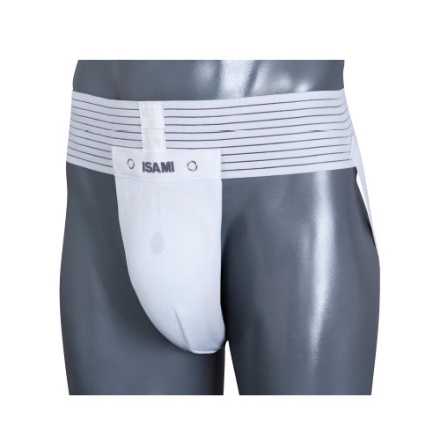 Стартовый взнос: для членов Кёкусин-кан – 8000 иен, для членов других организаций – 10000 иен.Необходимые документы: a. Индивидуальная заявкаb. Фото в догиc. Допуск спортивного врача, сертификаты об отсутствии заболеваний гепатитом В и С, а также спидом, полученные не ранее чем за 3 месяца до соревнованийd. Согласие на прохождение допинг-тестаРукава доги должны полностью закрывать локти!＊ Крайний срок приема заявок организаторами – 10 августа 2018 г. Таблица данных для заполнения формы заявки на УЧАСТИЕОбязательно прилагается портретное фото в формате JPG в хорошем разрешении в ДОГИ, подписанное по формуле «ФАМИЛИЯ_ИМЯ» СТРОГО ПО ЗАГРАПАСПОРТУ!ЗАЯВКИ НА УЧАСТИЕ И ДОКУМЕНТЫ НАПРАВЛЯЮТСЯ ГОРБЫЛЁВУ АЛЕКСЕЮ МИХАЙЛОВИЧУ НА ПОЧТУshigetsu@mail.ru с копией на org@kyokushinkan.ru №Имя (по загранпаспорту) Фамилия (по загранпаспорту) Дата рожденияЧисло полных летЧисло полных летПолМ / ЖКю / ДанВес, кгРост, смСоревновательная дисциплинаОсновные спортивные достижнения123